15. 6. 2020Doplňte PL. Kdo neví, ozve se a domluvíme si skype nebo zoom, cokoli, platí pro ty, co zůstávají doma. Pište si vždy oxidační čísla nad prvek, je to velká pomoc.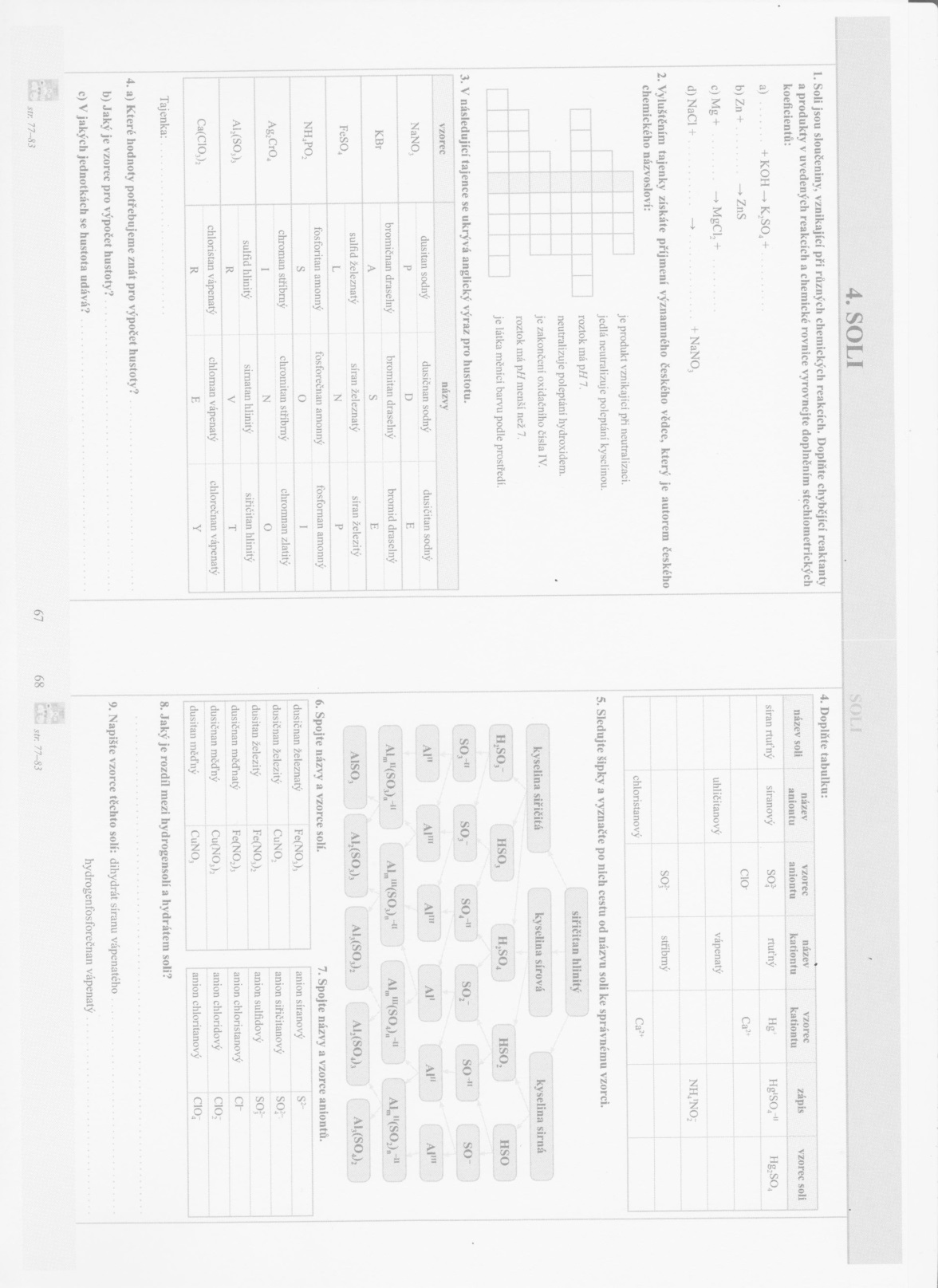 